ТАНЦЫ.          Показателями эффективности выявления и развития одаренности для детей, занимающихся в хореографическом коллективе «Антураж»   считается: Высокий уровень познавательной мотивации к танцам (измеряется  результатами промежуточной и итоговой аттестации);Активность участия в   конкурсах, фестивалях различного уровня;Активность участия обучающихся в концертах, мероприятиях учреждения;Положительная динамика достижений учащегося в соответствии с его способностями: положительная динамика показателей количества победителей и призеров в различных конкурсах, фестивалях в объединении;Показатели критериев успеха достигают максимального уровня к концу обучения в каждой ступени обучения.Результаты диагностики учащейся Тихоновой Снежаны  Критерии оценки:5 баллов – высокий уровень4 балла – средний уровень3 балла – низкий уровеньТаблица 1. Оценка гибкости плечевого пояса.         Таблица 2. Оценка пассивной гибкости плечевых суставов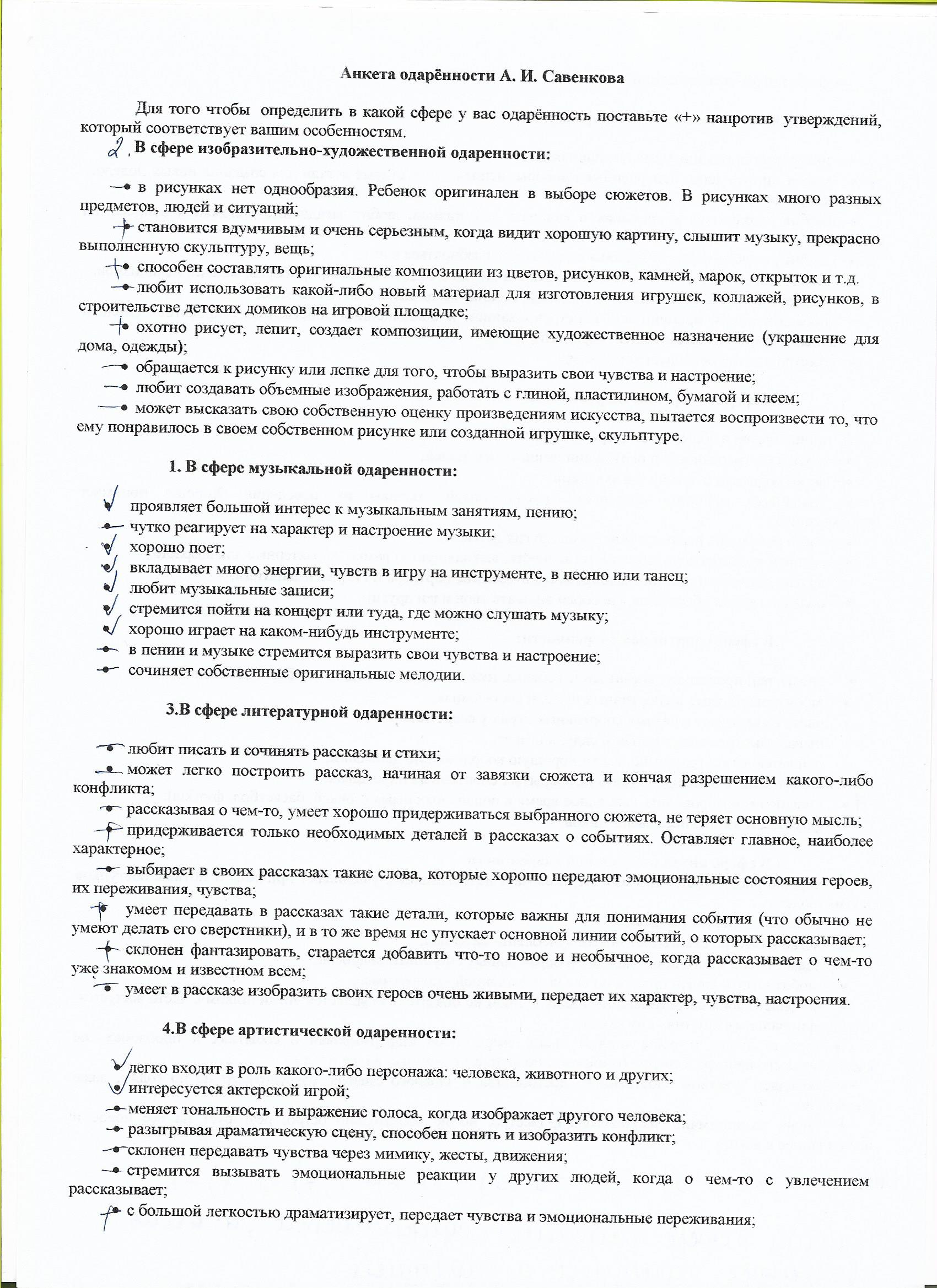 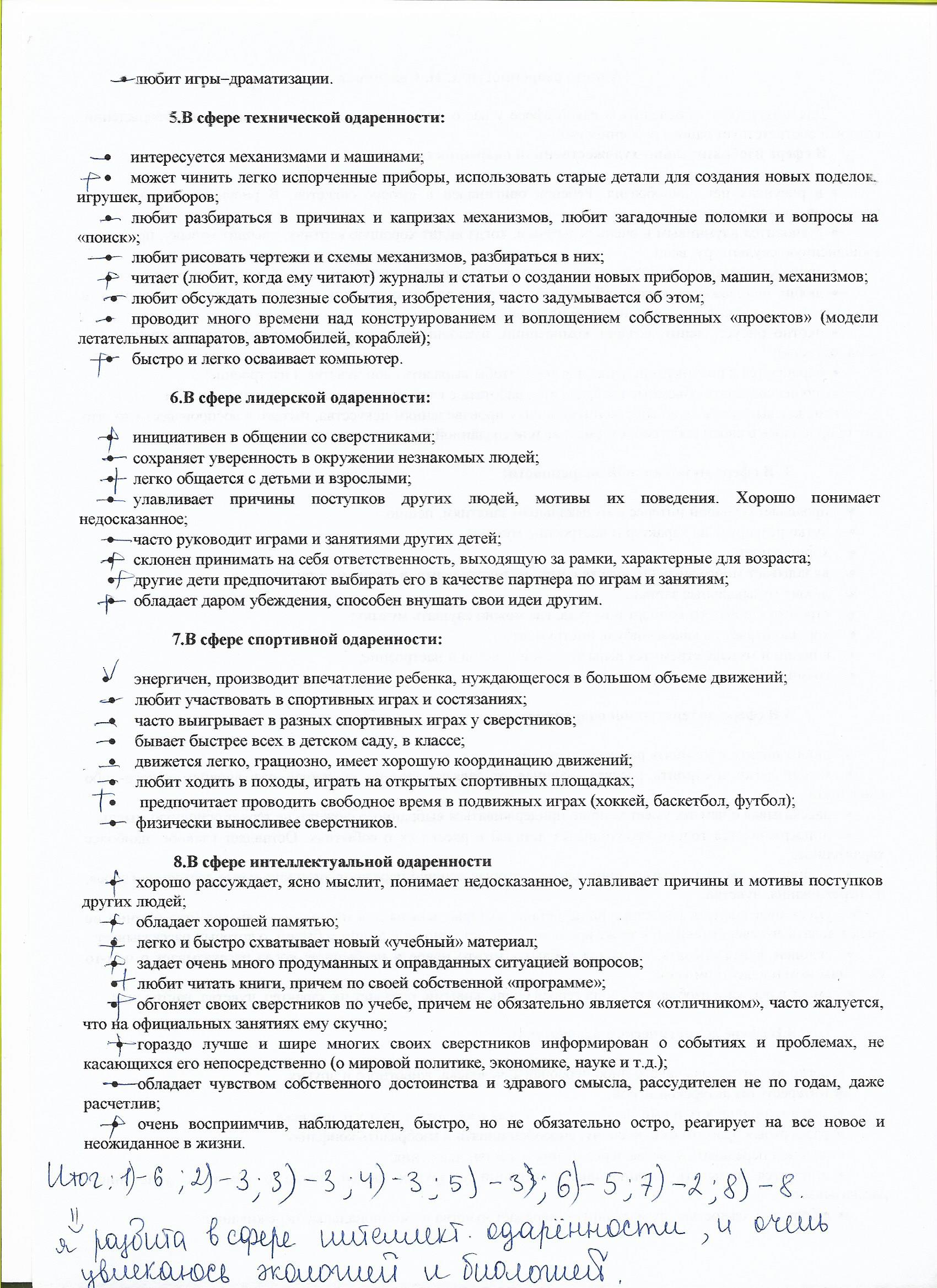 Анкета для родителей «Насколько музыкален ваш ребенок» Музыкальный руководитель : Фурлетова Е.А Какое значение вы придаете музыке в развитии своего ребенка?  
1. Считаю его частью его будущего образования. 
2. Отвожу одну из главных ролей. 
3. Особого значения не придаю. 
4. Другое.  Как ребенок относится к репертуару дошкольного учреждения? 
1. Поет детские песни с удовольствием. 
2. Предпочитает копировать песни взрослых.
3. Совсем не поет и не говорит о детских песнях. 
4. Поет только с взрослыми. 
5. Другое Как вы приобщаете ребенка к музыке?  
1. Посещаю с ним концерты. 
2. Беседую с ним о музыке. 
3. Считаю, что это должны делать в дошкольном учреждении. 
4. Предпочитаю отдать ребенка в музыкальную школу. 
5. Другое.  Каков интерес вашего ребенка к музыке?  
1. Интереса не проявляет. 
2. Постоянно говорит о том, что делали на музыкальном занятии.
3. Говорит со мной о музыке, если я его спрашиваю.
4. Другое.  Как ребенок реагирует на музыку? 
1. Сразу начинает петь, как только услышит знакомую песню.
 2. Внимательно слушает музыку. 
3. Пытается движением воспроизвести характер музыки. 
4. Равнодушен к музыке.
 5. Другое Какие условия созданы для домашнего музицирования? 
1. Не занимаюсь этим.
 2. Есть музыкальный инструмент.
 3. Есть фонотека с детским репертуаром. 
4. Другое Диагностический тест "Творческий потенциал ребенка"                                              (заполняют родители)Тест помогает оценить творческие способности ребенка 5-10 лет.На вопросы может отвечать один из родителей или другой взрослый, хорошо знающий ребенка (воспитатель, педагог). За каждый ответ "да" начисляется 1 балл.Суммируйте баллы - по 1 баллу за каждый ответ "да".Опросник креативности Дж. Рензулли   (в адаптации Е.Е. Туник)                              Творческие характеристики1 Чрезвычайно любознателен в самых разных областях: постоянно задаёт вопросы о чём-либо и обо всём.2 Выдвигает большое количество различных идей или решений проблем; часто предлагает  необычные, нестандартные, оригинальные ответы.3 Свободен и независим в выражении своего мнения, иногда горяч в споре; упорный и настойчивый.4 Способен рисковать; предприимчив и решителен.5 Предпочитает задания, связанные с «игрой ума»; фантазирует, обладает воображением («интересно, что произойдет, если...»); манипулирует идеями (изменяет, тщательно разрабатывает их); любит заниматься применением, улучшением и изменением правил и объектов.6 Обладает тонким чувством юмора и видит смешное в ситуациях, которые не кажутся смешными другим.7 Осознаёт свою импульсивность и принимает это в себе, более открыт восприятию необычного в себе (свободное проявление «типично женских» интересов для мальчиков;девочки более независимы и настойчивы, чем их сверстницы; проявляет эмоциональную чувствительность.8 Обладает чувством прекрасного; уделяет внимание эстетическим характеристикам вещей и явлений.9 Имеет собственное мнение и способен его отстаивать; не боится быть непохожим на других; индивидуалист, не интересуется деталями; спокойно относится к творческому беспорядку.10 Критикует конструктивно; не склонен полагаться на авторитетные мнения без их критической оценки.Лист ответов  (Шкала креативности)Респондент (Ф.И.О. заполняющего)_Семенихина Светлана    Валентиновна, Пулькина Светлана Станиславовна_Пожалуйста, оцените, используя четырёхбалльную систему, в какой степени каждый ребёнок обладает вышеописанными творческими характеристиками. Возможные оценочныебаллы: 4 – постоянно, 3 – часто, 2 – иногда, 1 – редко. Уровень креативностиИндивидуальный образовательный план1. КТО Я? КАКОЙ Я? (Мое представление о себе )
Класс
Дата рождения
Любимое занятие в свободное время
Мой любимый учебный предмет
Мои учебные достижения
Мои сильные стороны1)Что хочу узнать о себе (задачи на самопознание)
2) Задачи в обучении
- По каким предметам повысить свои достижения
- Какие дополнительные области знаний изучать
- Какие учебные умения и навыки развивать
3) Задачи в практической деятельности
4) Задачи по формированию конкретных качеств, необходимых для достижения перспективной цели.3. МОИ ПЛАНЫ
3.1 Предполагаемое направление (профиль) образования в старшей школе
3.2 Планируемый уровень профессионального образования после окончания школы
3.3 Профессия, которая меня интересует
3.4 Предполагаемое учебное заведение после окончания школы
4. МОЯ ПРОГРАММА ДЕЙСТВИЙ
4.1 Самопознание своих возможностей и склонностей
1) В чем (где, в каких сферах себя попробую)
2) С кем, где проконсультируюсь
3) К кому обращусь за советом4.2. Обучение
1) Изучению каких предметов уделить больше внимания
2) Какие предметы изучать на углубленном уровне
3) Какие элективные курсы посещать4.3. Дополнительное образование
1) По каким дополнительным образовательным программам заниматься
2) Какую дополнительную литературу буду изучать
3) В каких проектах буду участвовать
4) В каких олимпиадах и конкурсах буду участвовать4.4. Участие в общественной деятельности
1) В каких делах буду участвовать в школе и классе
2) В каких буду участвовать вне школы 4.5. Как буду развивать необходимые для реализации моих жизненных планов качества.
1) На учебных занятиях
2) Во внеучебное время
3) В семьеСПОРТ.Метод наблюдения и видеоанализ.Тренер-преподаватель в процессе учебно-тренировочной деятельности наблюдает за поведением и работой воспитанницы, также фиксирует ряд тренировочных и соревновательных эпизодов на видеокамеру.Выявлен конкретный недостаток спортсмена как физическая утомляемость во время соревновательных встреч, иными словами воспитанница слишком рьяно и энергозатратно состязается, и для этого у неё не хватает внутренних резервов организма и функциональной подготовки.Для определения уровня владения тем или иным приёмов мы используем таблицу № 1 показателей технического мастерства и освоенности техники.Таблица 1Педагогическое наблюдение в целях выявления способностей детей в мастерской «Фантазёры»Группа____________________ Год обучения___________________Диагностическая картаНачальный уровень теоретических знаний, практических умений и навыков по фото (январь 2019 год)
Объединение : творческая мастерская «Фантазёры»     
Система оценивания (1-5)Используя данную таблицу, при разработке ИОМ можно подобрать методы работы с одаренным ребенком по индивидуальному образовательному маршруту и добавить их к традиционным методам из базовой программы.Выполнение тестаОбщая характеристикаБаллыЛадони касаются друг другаОчень хорошая гибкость4Описание тестовИзмерениеОценка в сантиметрахОценка в баллах№1
Встать спиной к стене на небольшом расстоянии, пятки не касаются стены, стопы вместе.
Удерживая линейку сначала в правой, затем левой руке, выполнить наклон точно в сторону (влево), руки прямые, спина касается стены.Расстояние от кончиков пальцев до пола до и после выполнения в обе стороны.Более 284№1
Встать спиной к стене на небольшом расстоянии, пятки не касаются стены, стопы вместе.
Удерживая линейку сначала в правой, затем левой руке, выполнить наклон точно в сторону (влево), руки прямые, спина касается стены.Разница между первичным и вторичным измерением является показателем гибкости.Более 223№2
Сесть на стул, спиной прижаться к спинке стула, ноги врозь, наклон вправо и влево.
Выполняется медленно, до болевых ощущенийВысота стула должна быть такой, чтобы бедра и голень образовали прямой угол.
Измерение проводится с помощью сантиметровой линейки.Кисть касается пола4№3
Стоя на полу наклон вперед, колени прямыеЛадони лежат на полу
Кулаки касаются пола
Пальцы касаются пола
Расстояние более 3 см.3ВопросыОтвет1. Случается ли ребенку находить необычное применение какому-либо предмету?12. Меняет ли он свои наклонности?03. Любит ли рисовать абстрактные картины?14. Любит ли рисовать воображаемые предметы?15. Любит ли фантастические истории?16. Сочиняет ли рассказы или стихи?17. Любит ли вырезать затейливые фигурки из бумаги?18. Сделал ли когда-нибудь то, чего не знал или то, чего не существует?19. Бывает ли у него желание что-то переделать на свой вкус?110. Боится ли темноты?111. Изобрел ли когда-нибудь новое слово?112. Считал ли это слово понятным без разъяснения?113.Прбоовал ли переставлять мебель по своему разумению?114. Был ли удачен этот замысел?015. Использовал ли когда-нибудь вещь не по ее назначению?116. Мог ли ваш ребенок, будучи совсем маленьким, отгадывать назначение разных предметов?117. Предпочитает ли в выборе одежды свой вкус вашему?118. Есть ли у него свой внутренний мир, недоступный окружающим?119. Ищет ли объяснения тому, чего еще не понимает?120. Часто ли просит объяснить окружающие его явления?121. Любит ли читать книжки без иллюстраций?022. Изобретает ли собственные игры и развлечения?123. Помнит и рассказывает ли свои сны или пережитые впечатления?1Общее количество баллов20№п/пФ.И.О.Номера творческих характеристикНомера творческих характеристикНомера творческих характеристикНомера творческих характеристикНомера творческих характеристикНомера творческих характеристикНомера творческих характеристикНомера творческих характеристикНомера творческих характеристикНомера творческих характеристикСумма баллов123456789101Иванов Иван444443244235Результат опросаОчень высокийОчень высокийОчень высокийОчень высокийОчень высокийОчень высокийОчень высокийОчень высокийОчень высокийОчень высокийОчень высокийУровень креативностиСумма балловОчень высокий40-34Высокий33-27Мои слабые стороны Мои увлечения Чем отличаюсь от своих сверстников
Что умею делать хорошо
 Сфера профессиональных интересов
Сфера моих жизненных интересов (какое место хочу занять в обществе)
Что мне в себе нравится
Что мне в себе не нравится
На кого хочу быть похожим (-ей)
2. МОИ ЦЕЛИ И ЗАДАЧИ.
2.1 Мои перспективные жизненные цели
Кем хочу стать, какую получить профессию
Каким (-ой) хочу стать (перечисляются качества, которые хотел бы иметь ученик как член общества, как труженик, гражданин,семьянин).
2.2 Ближайшие цели, задачи, что надо развивать в себе в первую очередь4) В общении с учащимися 
5) в практической деятельности, общественных делах
 4.6. Кто и в чем мне может помочь1) Учителя
2) Родители
3) Друзья
4) Специалисты.Показатели техническогомастерстваОпределениеПоказатель у обучающейсяРазносторонностьСтепень разнообразия двигательных действий. Объём и разносторонность являются важными технического мастерства.В учебно-тренировочных схватках и соревнованиях твёрдо использует три приёма (передняя подножка, подхват под две ноги, бросок через плечо с колен с захватом двух рукавов).РациональностьХарактеристика способа выполнения движения, используемой разновидности техники.С точки зрения техники все три броска (передняя подножка, подхват под две ноги, бросок через плечо с колен с захватом двух рукавов) выполняются идеально без лишних движений.ЭффективностьСтепень близости выполнения к наиболее рациональному варианту, характеристика качества владения техникойВ учебно-тренировочных схватках и соревнованиях броски выполняются преимущественно на 4 балла и «чисто»Показатели освоенности техникиПоказатели освоенности техникиПоказатели освоенности техникиСтабильность Спортсмен, хорошо освоивший какое-либо движение, выполняет его в стандартных, неизменённых условиях с относительно малой дисперсией существенных характеристикБроски выполняются не только в учебных схватках, но и на соревнованиях, на фоне общей усталости есть затруднения.УстойчивостьСтепень изменения её эффективностиВ зависимости от сопротивления, а также уровня физической, технической и психологической подготовленности оппонента. АвтоматизированностьВозможность выполнить движение, не фиксируя внимание на процессе выполненияВсе броски выполняются автоматизировано/Сохранение двигательного навыка при перерывах в тренировкеЧем лучше освоено движение, тем прочнее сохранится двигательное умение. Степень сохранения оценивают: по уровню выполнения движения после перерыва; по скорости, необходимой для восстановления умения до первоначального уровняОбучающаяся с точки зрения техники правильно выполняет броски независимо от перерывов.№И.ФПамятьВниманиеСпособность к анализу и синтезуПродуктивность мышленияПерфекционизмГибкость мышленияОригинальность мышления№И.Фспособность ребенка быстро запоминать и удерживать долгое время в памяти различную информацию (вербальную, зрительную, двигательную).способность ребенка быстро концентрироваться, «настраиваться» на деятельность и долгое время ею заниматься не отвлекаясь.способность ребенка быстро «раскладывать» предложенную информацию на составляющие ее части или, наоборот, из нескольких частей создавать целое (делать вывод).способность ребенка на поставленную перед ним проблему находить большое количество решений.стремление ребенка доводить результаты своей деятельности до соответствия самым высоким стандартам (старательность)способность ребенка быстро изменять свое поведение, вносить коррективы в свою деятельность в зависимости от изменившихся обстоятельств, объединять в своей деятельности знания и умения из различных областей жизни.способность ребенка выдвигать новые, нестандартные идеи, видеть «необычное» в обычном, действовать не как все.1.2Практическая подготовкаПрактическая подготовкаПрактическая подготовкаТеоретическая подготовкаТеоретическая подготовкаТеоретическая подготовкаПрактические умения и навыкиТворческая  составляющая («над» программой)Владение фотоаппаратомТеоретические знанияВладение специальной терминологиейПолучение информации «над» программойбаллыбаллыбаллыбаллыбаллыбаллыКачество личностиХарактеристика качества личностиМетоды и формы1.Любопытство – любознательность – познавательная потребность Любопытство характерно для каждого ребенка и одаренного и обычного. Любознательность – признак одаренности. Ребенок испытывает удовольствие от умственного напряжения. Одаренным детям в большей степени, чем их нормальным сверстникам, свойственно стремление к познанию, исследованию окружающего мира. Исследовательская деятельность. 2.Сверхчувствительность к проблемеСпособность видеть проблему там, где другие не видят никаких сложностей, где все представляется как будто ясным – одно из важнейших качеств, отличающих истинного творца от посредственного человека.Проблемные, ориентированные на самостоятельную творческую работу задания.3. Склонность к задачам дивергентного типа.Дивергентное мышление - особый вид мышления, который предполагает, что на один и тот же вопрос может быть множество одинаково правильных и равноправных ответов. Оно характеризуется тем, что психологи называют беглостью восприятия (то есть способностью генерировать несколько идей), гибкостью (то есть способностью переходить на другую точку зрения) и оригинальностью (то есть способностью вырабатывать нетривиальные идеи).Творческие задания, которые допускают множество правильных ответов.4.Оригинальность мышленияСпособность выдвигать новые неожиданные идеи, отличающиеся от широко известных, а так же способность разрабатывать существующие идеи, что особенно ценится в художественном творчестве.Работа по разработке новых идей или уже существующих.5.Высокая концентрация вниманияВыражено это, во-первых, в высокой степени погруженности в задачу, во-вторых, — в возможности успешной настройки на восприятие информации, относящейся к выбранной цели даже при наличии помех. С  концентрацией внимания связана и такая отличительная черта одаренных, как склонность к сложным и сравнительно долговременным заданиям.Сложные и сравнительно долговременные задания.6.Отличная памятьСинтез памяти и способности классифицировать, структурировать, систематизировать не редко выражается в склонности к коллекционированиюЗадания на развитие памяти, внимания и мышления.7.Способность к оценкеПроизводное критического мышления.Задание по анализу чужой деятельности.8.Широта интересовОдаренные дети могут если не все, то многое.Развивать и поддерживать широту интересов